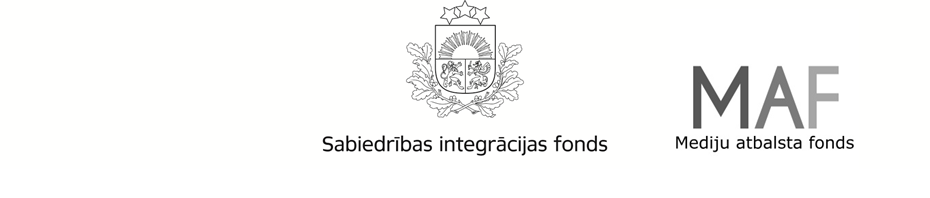 Latvijas valsts budžeta finansētā programma „Atbalsts medijiem sabiedriski nozīmīga satura veidošanai un nacionālās kultūrtelpas stiprināšanai latviešu valodā”Nr.2020.LV/MAKategorija “Diasporas mediji”Kategorija “Latvijas mediji diasporai”Kategorija “Latviešu mūzika”Kategorija “Mazākumtautības”Kategorija “Mediju kritika”Kategorija “Melu dekonstrukcija un medijpratība”Kategorija “Personas ar invaliditāti”Kategorija “Pētnieciskā un analītiskā žurnālistika”Kategorija “Sabiedriski politisko un kultūras procesu analīze”Projekta nosaukums: Latvijas valstspiederības un pilsoniskās aktivitātes stiprināšana diasporas laikrakstos Brīvā Latvija un LaiksPiešķirtais programmas finansējums:  9 667,80 EURProjekta līguma numurs:2020.LV/MA/050/01Projekta īstenotājs:Biedrība "Laiks-BL" / Laikraksts „Brīvā LatvijaĪstenošanas periods:01.05.2020. - 31.01.2021.Projekta iesnieguma kopsavilkums:Projekta ietvaros paredzēts iekļaut diasporas auditorijai aktuālo informāciju, procesu, analīzi un komentārus, kas vērsti uz diasporas iesaistīšanu un izpratni Latvijai nozīmīgās politiskajās, sabiedriskajās un ekonomikas jomās, veicināt pilsonisko līdzdalību, remigrācijas procesus u.c. vēstīt par Latvijas ievēlēto deputātu darbu Eiroparlamentā; aktīvi iesaistīties un veidot izpratni attiecībā uz Diasporas likuma saturu; informācijas sniegšana par jautājumiem, kas saistīti ar remigrāciju, kā arī par izglītības un darba iespējām Latvijā; kultūrtelpas stiprināšanas jomā: pieredzes apmaiņa sabiedriski nozīmīgu pasākumu organizēšanā, kultūras jaunrades veicināšana un aprakstīšana, informācija par Ārlietu ministrijas un vēstniecību iniciatīvām diasporas sabiedrisko aktivitāšu nodrošināšanā, kā arī diasporas organizācijas kapacitātes un vienotības stiprināšanas mērķiem.Projekta nosaukums: Latvijas vārds izskan pasaulēPiešķirtais programmas finansējums:  9 998,17 EURProjekta līguma numurs:2020.LV/MA/034/02Projekta īstenotājs:IMLO Lat-Ireland.Ltd / www.baltic-ireland.ieĪstenošanas periods:01.05.2020. - 31.01.2021.Projekta iesnieguma kopsavilkums:Projekta mērķis ir papildināt Īrijas ziņu portāla Baltic-Ireland.ie saturu ar nozīmīgām un kvalitatīvām publikācijām, padziļināti skaidrojot un komentējot Remigrācijas procesu, atspoguļojot diasporas latviešu iesaisti sabiedriski politiskajā dzīvē un centienus saglabāt saikni ar Latviju, tās kultūru un vēsturi. Paredzēts arī popularizēt latviešu sasniegumus sporta, zinātnes, mākslas un citās jomās; veidot pieredzes stāstus par aktivitātēm citās diasporas zemēs; dalīties ar labās prakses piemēriem un stāstīt par Latvijas valsts un pašvaldību rīkoto pasākumu norisi diasporā.Projekta nosaukums: Diasporas notikumu multimediāla atspoguļošanaPiešķirtais programmas finansējums:  9 991,82 EURProjekta līguma numurs:2020.LV/MA/053/03Projekta īstenotājs:Biedrība "Latviesi.com" / www.latviesi.comĪstenošanas periods:01.05.2020. - 31.01.2021.Projekta iesnieguma kopsavilkums:Projekta mērķis ir stiprināt latvisko kultūrtelpu, nodrošinot Latvijas diasporā notiekošo pasākumu atspoguļošanu medijos, par tiem sagatavojot kvalitatīvus multimediālus informācijas materiālus. Tas veicinās ārpus Latvijas dzīvojošo tautiešu valstisko apziņu, palīdzes saglabāt saikni ar Latviju un tās kultūru, kā arī nodrošināt sajūtu, ka neatkarīgi no mītnes zemes, katrai latvietību veicinošai aktivitātei ir nozīme un katrs no diasporas pārstāvjiem ir daļa no Latvijas.Projekta uzdevums ir no vismaz 60 interesantākajiem notikumiem latviešu kopienās ārpus Latvijas apzināt, ievākt, sagatavot un publicēt dažādus multimediālus materiālus gan atsevišķās publikācijās, gan tos apkopojot vienotos TV ziņu video sižetos.Projekta nosaukums: ATGRIEŽOTIES MĀJĀSPiešķirtais programmas finansējums:  9 844,57 EURProjekta līguma numurs:2020.LV/MA/021/04Projekta īstenotājs:Sabiedrība ar ierobežotu atbildību "Izdevniecība Dienas Mediji" / portāls www.diena.lv; laikraksts "Diena"Īstenošanas periods:01.05.2020. - 31.01.2021.Projekta iesnieguma kopsavilkums:Reemigrāciju veicinošie ir ne tikai ekonomiskie faktori, bet arī, tādi kas saistīti ar dzimtu likteņiem, attiecībām un ģimenes saitēm. Latviešu diasporas sabiedrībai ārvalstīs atgriešanās Latvijā jautājums ļoti bieži aktualizējas līdz ar izmaiņām ģimenē, kur aug bērni līdz pirmsskolas vecumam. Vecāki nosaka viņu tālāko likteni, izvēloties ģimenes mītnes zemi, izglītošanās un attīstības iespējas. Tāpat atgriešanās iespējas kļūst akūti aktuālas, kad diasporas vidējas paaudzes Latvijā palikušie vecāki sāk strauji novecot un viņiem nepieciešama palīdzība. Vēl viens būtisks motivējošs reemigrācijas faktors ir uzņēmējdarbības iespējas. Šo trīs faktoru kopums ir galvenais motivējošais potenciāls reemigrācijai. Pamatojoties uz minēto, lai būtu iespēja uzrunāt gan ārvalstīs mītošos iedzīvotājus, kas seko līdzi notikumiem Latvijā, gan vietējos lasītājus, tiks veidota un publicēta rakstu sērija portālā www.diena.lv un Latvijas nacionālajā laikrakstā „Diena” ar intervijām, caur kurām tiks apliecināta cilvēku personiska pieredze, kas var kalpot par risinājumu, iedvesmu vai atbalsta stāstu, kas emigrējušajiem palīdzēs pieņemt noteiktus lēmumus un saredzēt praktiskus risinājumus sadzīves, sociālajos vai veselības aprūpes jautājumos Latvijā.Projekta nosaukums: Latviešu mūziķi pasaulēPiešķirtais programmas finansējums:  14 932,84 EURProjekta līguma numurs:2020.LV/MA/026/05Projekta īstenotājs:Sabiedrība ar ierobežotu atbildību "ŽURNĀLS SANTA" / Žurnāls "Ievas Stāsti"Īstenošanas periods:01.06.2020. - 30.11.2020.Projekta iesnieguma kopsavilkums:Projekta “Latviešu mūziķi pasaulē” mērķis ir veicina sabiedrības interesi, lepnumu par valsti, iepazīstinot gan ar pieredzējušiem, gan jauniem un talantīgiem Latvijas māksliniekiem, kurus vieno profesionālā izcilība. Daži retāk dzirdēti, citi pat pārsteigums. IEVAS Stāsti rakstu sērija “Latviešu mūziķi pasaulē” atklāj latvisko sakņu spēku un talantu, kāds patiesībā mūsu tautai piemīt. Šī projekta mērķis ir veicināt interesi un diskusijas par mūsu varēšanu mūzikā pasaules kontekstā. Potenciālie interviju varoņi: komponists Ēriks Ešenvalds; diriģents Andris Poga; čelliste Kristīne Blaumane; vijolniece Vineta Sareika; pianists Reinis Zariņš; soprāns Maija Kovaļevska; akordeoniste Ksenija Sidorova u. c. Lai sasniegtu maksimāli lielu potenciālo auditoriju un uzrunātu jauniešus, tiks izstrādāta sociālo tīklu kampaņa. Tāpat, lai veidotu saikni un iesaistīšanos, sociālajiem medijiem pielāgotā formātā interneta vietnē santa.lv, tiks publicēti raksti, kur ar katru rakstu būs ērti iespējams dalīties sociālajā tīklā Facebook.Projekta nosaukums: Latviešu mūzikaPiešķirtais programmas finansējums:  10 869,64 EURProjekta līguma numurs:2020.LV/MA/045/06Projekta īstenotājs:Sabiedrība ar ierobežotu atbildību "TV NET" / TVNETĪstenošanas periods:01.06.2020. - 31.01.2021.Projekta iesnieguma kopsavilkums:Projekta mērķis - sniegt iespēju Latvijas jaunās paaudzes mūziķiem dalīties ar savu radīto, iepazīstināt ar savu daiļradi plašāku auditoriju, kā arī atgādināt par jau pieredzējušu pašmāju mūziķu muzikālo jaunradi. Projekta uzdevums - rosināt diskusiju, viedokļu apmaiņu par mākslinieka veikumu, sniegt arī profesionālu vērtējumu par konkrēto mākslas darbu (fonogrammu, videoklipu), kā arī stimulēt mūziķus, īpaši jaunās paaudzes, turpināt radīt. Mērķa grupa 834 644 unikālo lasītāju liela auditorija mēnesī, aptverot visu Latviju un latviešu auditoriju ārvalstīs.Lai sasniegtu mērķi, paredzēts īstenot trīs galvenās aktivitātes, visām aktivitātēm paredzēts foto un video vai audio, rakstiska publikācija:Demo skapis, kurā tiks atspoguļoti galvenokārt pavisam jauni, vēl plašāku ievērību neguvuši mākslinieki, kur ieraksta tehniskais kvalitātei sekundāra loma, galvenais  - oriģināls saturs;Albuma apskats, kurā tiks padziļināti analizētas kāda jaunizdota pašmāju mūzikas ieraksta saturiskās, muzikālās kvalitātes;Intervija/portrets, kur lasītājs tiks iepazīstināts gan ar jaunu mākslinieku, gan aktualizēts kāds pieredzējis mākslinieks.Projekta nosaukums: MazākumtautībasPiešķirtais programmas finansējums:  45 708,11 EURProjekta līguma numurs:2020.LV/MA/008/07Projekta īstenotājs:SIA "RNR LTD" / Mix Fm; Mixnews.lvĪstenošanas periods:01.05.2020. - 31.01.2021.Projekta iesnieguma kopsavilkums:Aptuveni 38% Latvijas iedzīvotāju ir mazākumtautību pārstāvji, absolūtos skaitļos var teikt, ka šobrīd Latvijā dzīvo gandrīz 700 000 mazākumtautību pārstāvju. Latvijā pastāvīgi uzturas vairāk nekā 150 tautību pārstāvji, lielāko īpatsvaru veido krievi, baltkrievi, ukraiņi, poļi, lietuvieši un ebreji. Mazākumtautībām ir neatņemama loma Latvijas kultūrā, dažādo tautību pārstāvji sniedz savas etniskās unikalitātes pienesumu veicinot Latvijas sabiedrības kopējo labumu, tādēļ svarīgi nodrošināt, lai mazākumtautību pārstāji justos piederīgi Latvijas valstij un identificētos kā tās sabiedrības neatņemama daļa. Projekts “Mazākumtautības” piedāvā iknedēļas tikšanās ar dažādu nacionālo minoritāšu pārstāvjiem, cilvēkiem, kuri uztver Latviju kā savas mājas, jūtas piederīgi Latvijas kultūrai, valodai un sabiedrībai kopumā. Intervijās ar Latvijā dzīvojošiem krievu, ukraiņu, ebreji, romu, vāciešu, igauņu un citu etnisko grupu pārstāvjiem, atklāsim viņu pieredzi integrācijas procesā, centīsimies atklāt pozitīvās pieredzes nosacījumus, to, kas ir veicinājis integrāciju, kas ļāvis justies piederīgiem, attiecīgi dodot ieteikumus un meklējot risinājumus kā mazākumtautību pārstāvjiem pilnvērtīgi iekļauties Latvijas sabiedrībā. Vienlaicīgi, klausītājiem arī būs iespēja izvērtēt un saprast savas individuālās iespējas kā palīdzēt vai atbalstīt mazākumtautību pārstāvjus integrācijas procesā. Raidījumu vadītāji ar mērķi stiprināt valstiskuma apziņu un piederības sajūtu Latvijai diskutē ar pieaicinātajiem viesiem un auditoriju par mazākumtautībām, to lomu Latvijas sabiedrībā veidojot sabiedriski nozīmīgu saturu un stiprinot nacionālo kultūrtelpu latviešu valodā.Projekta nosaukums: No svešā par savējo – Mūsējie IIIPiešķirtais programmas finansējums:  14 817,56 EURProjekta līguma numurs:2020.LV/MA/058/08Projekta īstenotājs:Sabiedrība ar ierobežotu atbildību "IZDEVNIECĪBA RĪGAS VIĻŅI" / Kas Jauns avīze, 9vīri, Patiesā dzīve, Jauns.lvĪstenošanas periods:01.08.2020. - 31.10.2020.Projekta iesnieguma kopsavilkums:Projekta mērķis ir veidot sabiedriski nozīmīgu un kvalitatīvu satura/interviju sēriju “No svešā par savējo – Mūsējie III” par pozitīviem integrācijas piemēriem Latvijas sabiedrībā un popularizēt tos, lai veicinātu kopējo mazākumtautību integrēšanos Latvijas sabiedrībā. Mērķis ir stiprināt valstiskuma apziņu un piederības sajūtu Latvijai. Projekta mērķa grupa ir sabiedrībā kopumā (sievietes un vīrieši vecumā no 25 līdz 75 gadiem), tostarp mazākumtautību  pārstāvji. Projekts “No svešā par savējo – Mūsējie III” ir 2017. un 2019. gadā realizēto mērķprogrammu “Atbalsts medijiem sabiedriski nozīmīga satura veidošanai un nacionālās kultūrtelpas stiprināšanai latviešu valodā” projektu “Mūsējie – viņi iedvesmo citus!” un “Mūsējie – Viņi iedvesmo citus II” turpinājums.Projekta nosaukums: RAIDĪJUMU SĒRIJA “PARUNĀSIM? SARUNĀSIM!”Piešķirtais programmas finansējums:  29 474,33 EURProjekta līguma numurs:2020.LV/MA/015/09Projekta īstenotājs:Akciju sabiedrība "RADIO SWH" / RADIO SWH+Īstenošanas periods:01.06.2020. - 06.11.2020.Projekta iesnieguma kopsavilkums:Projekta mērķis atbilstoši konkursa nolikumam un Elektronisko plašsaziņas līdzekļu likuma 71.panta pirmajā daļā noteiktajiem sekojošiem uzdevumiem:1) veicināt patriotisku attieksmi pret neatkarīgās Latvijas valstiskumu, tās demokrātisko valsts iekārtu; un6) veicināt sabiedrības integrāciju un saliedētību uz latviešu valodas pamata; un7) nodrošināt latviešu valodas saglabāšanu, attīstību un lietošanu, tās kā valsts valodas funkcionēšanu pilnā apjomā, it sevišķi veicinot latviešu valodas kā visu Latvijas iedzīvotāju kopējās saziņas valodas lietošanu; un 9) veicināt cieņu pret latviešu valodu, popularizēt Latvijas vēsturi un kultūras vērtības; unar radio formāta palīdzību, sasniedzot lielāko krievvalodīgo auditoriju Latvijā, asprātīgā, neuzbāzīgā un aizraujoši iesaistošā formā uzlabot un apgūt latviešu valodas prasmes, īpaši praktiskajā ikdienas saziņā, lai ar vien biežāk justos droši sazinoties latviešu valodā.Ļoti bieži sabiedrības integrācija nenotiek tik ātri kā gribētos, jo pastāv valodas barjera. Ļoti bieži valodas barjera veidojas, jo ir bailes un kauns par nepareizu valodas lietošanu. Šie ikdienas raidījumi ir veidoti, lai motivētu, iedrošinātu un iedvesmotu sākt latviešu valodas lietošanu, skaidrojot pašas vienkāršākās sadzīves situācijas. Spējot orientēties praktiskos latviešu valodas līkločos, sabiedrības integrācija notiks dabīgi, jo nav iespējama ar mehāniski izvirzītiem mērķiem. Sabiedrības integrācijas pamatā būs valodas prasme, ko, savukārt, nav iespējams iegūt bez praktiska pielietojuma ikdienā. Mūsu uzdevums ir šo latviešu valodas apguves ceļu padarīt vieglu, pieejamu un saprotamu ikvienam.Plānotā sasniegtā auditorija – 303 900 klausītāju katru nedēļu.Projekta nosaukums: Kāpēc man tas jāzina?Piešķirtais programmas finansējums:  24 964,30 EURProjekta līguma numurs:2020.LV/MA/022/10Projekta īstenotājs:Sabiedrība ar ierobežotu atbildību "Izdevniecība Dienas Mediji" / portāls www.diena.lv, žurnāls „Sestdiena”Īstenošanas periods:01.05.2020. - 30.11.2020.Projekta iesnieguma kopsavilkums:Kādas ir attiecības starp žurnālistiku un reklāmas nozari; ko mediju darbā nosaka tirgus likumi un cik stipra mūsdienu Latvijā ir cenzūra un pašcenzūra medijos? Meklējot atbildes uz šiem un vēl citiem nozarē svarīgiem jautājumiem, projekta gaitā plānots gan apkopot dažādu ekspertu viedokļus, gan analizēt mediju saturu dažādās platformās, apzinot arī citu valstu pieredzi un meklējot labākos risinājumus šīs jomas izaicinājumiem Latvijā.Projekta nosaukums: RīgaTV24 diskusiju raidījums “Pilna Bilde”Piešķirtais programmas finansējums:  25 035,70 EURProjekta līguma numurs:2020.LV/MA/039/11Projekta īstenotājs:AS “TV Latvija” / RīgaTV24Īstenošanas periods:03.08.2020. - 31.01.2021.Projekta iesnieguma kopsavilkums:Bez procesu kritiskas attieksmes pret mediju jomu nav iespējama kvalitatīva mediju nozares attīstība. “RīgaTV24” projekta “Pilna Bilde” ietvaros plāno veidot 10 diskusiju raidījumus par notiekošo medijos.Raidījumu tematikā tiks ietverti jautājumi par mediju likumdošanu, mediju, kvalitāti, attīstības tendencēm un pētījumiem mediju jomā, mediju loma drošības kontekstā, mazākumtautību mediji, mediju ekonomiku un īpašniekiem u.c. Mērķauditorija: mediju veidotāji un mediju lietotāji Latvijā, kuriem rūp mediju kvalitāte kā valsts demokrātijas garants.Projekta nosaukums: Melu kontrolePiešķirtais programmas finansējums:  45 708,11 EURProjekta līguma numurs:2020.LV/MA/007/12Projekta īstenotājs:SIA "RNR LTD" / Mix Fm; Mixnews.lvĪstenošanas periods:01.05.2020. - 31.01.2021.Projekta iesnieguma kopsavilkums:Digitalizācijas laikmeta izraisītā plašā informācijas pieejamība, infoizklaides produkti, interneta vide un sociālie mediji ir būtiski ietekmējuši sabiedrības spēju orientēties bezgalīgajā informācijas daudzumā un atšķirt melus no patiesības. Mūsdienu mediju vidē arvien vairāk pieaug nepatieso ziņu daudzums, ikviens indivīds, kā arī sabiedrība kopumā var kļūt par viltus ziņu upuriem vai, netīši, pat par šo ziņu izplatītājiem. Ar viltus ziņu palīdzību tiek mēģināts manipulēt ar sabiedrību, šādi ietekmējot sociālos, ekonomiskos un politiskos procesus. Viltus ziņas samazina sabiedrības uzticību plašsaziņas līdzekļiem, vienlaicīgi vājinot sabiedrības kritisko domāšanu. Arvien lielāku mūsu sabiedrības dzīves daļu aptver nepatiesību un puspatiesību “burbulis”. Projekts “Melu kontrole” sniedz Latvijas sabiedrībai rīkus, lai paaugstinātu tās noturību pret dezinformāciju, ar reāliem piemēriem informē un izglīto par paņēmieniem, kurus izmantot, lai atšķirtu patiesās no viltus ziņām, stāsta par to kā izvairīties un kā pasargāt sevi un savus tuviniekus no medijos pieejamās nepatiesās informācijas. Raidījumu vadītāji kopā ar pieaicinātajiem viesiem - ekspertiem, Latvijas sabiedrības viedokļu līderiem, slavenībām, ietekmētājiem, dažādu sfēru pārstāvjiem, politiķiem, māksliniekiem un sportistiem analītiski pēta reālus, Latvijas un pasaules mēroga, viltus ziņu piemērus. Raidījumos tiek  diskutēts par metodēm ar kuru palīdzību identificēt nepatiesās ziņas un meklēti risinājumi kā sabiedrībai patstāvīgi atklāt un apkarot melu un manipulāciju ar faktiem izplatību mediju vidē.Projekta nosaukums: LATVIJAS RAIDĪJUMS “TE!”Piešķirtais programmas finansējums:  60 000,00 EURProjekta līguma numurs:2020.LV/MA/037/13Projekta īstenotājs:SIA VIDES FILMU STUDIJA Īstenošanas periods:01.05.2020. - 31.12.2020.Projekta iesnieguma kopsavilkums:LV jaunatklāšanas raidījums “TE!” tika realizēts laikā no 2012. līdz 2016.gadam, kopā izveidojot 8.sezonas un 59x52min. raidījumus. Raidījumi tika pārraidīti LTV1 kanālā prime time laika slejā uzreiz pēc vakara ziņām. 8.sezonā kopējie sasniegtie reitingi gan TV, gan sociālajās platformās kopā bija vidēji ap 140 000 skatītāju (Pielikums Nr.4). Tobrīd raidījuma “TE!” radošā un tehniskā komanda darbojās pēc precīzi izstrādāta stila un struktūras. Raidījums bija skatītāju iecienīts un augstu novērtēts arī atbalstītāju vidū. TE! saņēma Nacionālās elektronisko plašsaziņas līdzekļu padomes “Celmlauža balvu” kā labākais neatkarīgo producentu raidījums Latvijā un prestižo Tūrisma profesionāļu balvu “Gada cilvēks tūrismā”. “TE!” raidījums kā temats pat ticis izvēlēts, aprakstīts un analizēts divos LU Sociālo zinātņu studentu Bakalaura darbos un atsevišķi par “TE!” raidījumu veikts socioloģisks pētījums.Tomēr 8.sezonas izskaņā VFS ievēroja, ka sācis padzist jaunatklāšanas azarts, pazīme ko visaugstāk vērtējām un ievērojām šī raidījuma radīšanā. Tādēļ nolēmām projektam paņemt pauzi, skatītājiem atstājot intrigu, ka pēc laika “TE!” TV ekrānos varētu atgriezties. Pauze izvērtās gandrīz 4 gadus ilga, pa vidu uzkrājot pieredzi un rūdījumu ar tādiem augstas kvalitātes projektiem kopā ar Mārtiņu Ķibildu kā “Adreses” un “Atslēgas”. Kā arī 2019.gadā izveidojām jauno TV raidījumu par literatūru “Literatūre”. Projektu attīstība un uzkrātā pieredze liecināja, ka VFS Films komanda turpina augt un attīstīties un, ka pienācis laiks “TE!” raidījuma pārdzimšanai. Apzinot visus projektā iesaistītos radošos pārstāvjus, tiekoties un pārrunājot nākotnes ieceres – vīzija un redzējums par “TE!” attīstību visiem sakrita.Raidījuma vadītāji - Gustavs Terzens, Marta Selecka, Dace Salnāja, Māra Sleja, Māris Olte un Pauls Timrots, režisori – Uģis Olte, Dainis Kļava un Dzintars Dreibergs, producenti – Ilze Celmiņa un Uldis Cekulis – visi vienojās, ka “TE!” atgriešanās šobrīd ir vērtīga un nepieciešama, tikai jāmaina tā vektors. Tādēļ raidījumā “TE!” vairs neliksim uzsvaru uz idealizēto, romantizēto mūsu Latvijas redzējumu. Bet zem nosaukuma Latvijas raidījums “TE!” sāksim Latvijas apzināšanu ar nobriedušāku skatu. Latvijas simtgade bija slieksnis, kuru pārkāpjot, jāliek somā jauna vērtību skala un atkal jādodas ceļojumos pa Latviju. Jeb, kā mēs paši sakām - CEĻOJUMOS PAR LATVIJU ar jaunu vērtību un domāšanas skalu – apzināšanos, kritisko domāšanu, ilgtspēju un valstiskumu. Šo vērtību spoguļošana būs jauno “TE!” stāstu stingrais pamats un visu jauno sezonu mēs veltīsim, lai atbildētu uz jautājumu: Kur Latvija dzīvo vairāk - pagātnē vai nākotnē?Protams, tas ir nopietns jautājums, taču metode ar kādu mēs meklēsim atbildes uz šo jautājumu paliek nemainīga - CEĻOJUMS! Arī rotaļīgā attieksme un izteikta klātbūtnes sajūta stāstot stāstus ir lietas, ko negrasāmies atmest. Ceļotāji arī tie paši, kas iepriekš - Marta, Gustavs, Pauls, Māris, Dace, Māra un jaunais papildspēks Rihards Sniegs. Viņi kopā mudinās skatītāju iepazīt Latviju nelaikā un nevietā. “TE!” raidījuma jaunā struktūra tiks veidota uz laika nogriežņa TE!bija, TE!ir un TE!būs.Izvēlētās virstēmas būs dzīvildze, zinības, materiālā labklājība, dzīves vide, sadzīve, valstiskums, laika ātrums, vēsturiskā patiesība,  jo arī mūsu mērķis ir palīdzēt prognozēt un veidot piederības izjūtu valstij, lai Latvija spētu piepildīt katra vajadzības un, lai to ietekmēšana būt mūsu katra spēkos.Raidījumu stāsti tiks atvasināti no virstēmas un to sagatavošanā tiks pieaicināti ne tikai erudīti eksperti, bet ņemsim vērā arī nespeciālistu atziņas un dzīves pieredzes - dažādu interešu grupu prognozes.Latvijas raidījums “TE!” uzrunās gan jauniešos, gan vidējā, gan arī vecākā gada gājuma skatītājus.Projekta nosaukums: "Izturi kritiku!" ar Ansi BogustovuPiešķirtais programmas finansējums:  36 868,83 EURProjekta līguma numurs:2020.LV/MA/065/14Projekta īstenotājs:Akciju sabiedrība "SUPER FM" / Eiropas Hītu radioĪstenošanas periods:18.05.2020. - 30.11.2020.Projekta iesnieguma kopsavilkums:Radio raidījuma “Izturi kritiku!” ar Ansi Bogustovu mērķis ir kritiski vērtēt, analizēt un šķetināt sabiedrībā valdošos uzskatus – mītus un nepatiesus apgalvojumus – par Latviju kā Eiropas Savienības dalībvalsti,  demokrātiskas un pilsoniskas sabiedrības pamatvērtībām un aktuālajām tendencēm, nodrošinot padziļinātu ieskatu un viedokļu daudzveidību gan par publiskās komunikācijas telpā aktuālo informācijas plūsmu, gan pievēršot uzmanību iespējamajiem dezinformācijas, manipulāciju un viltus ziņu riskiem katras atsevišķās tēmas kontekstā. Raidījuma mērķauditorija ir visi EHR un EHR Superhits klausītāji vecumā no 16 līdz 40 gadiem.Projekta nosaukums: Melu Teorija-6Piešķirtais programmas finansējums:  39 875,18 EURProjekta līguma numurs:2020.LV/MA/049/15Projekta īstenotājs:Sabiedrība ar ierobežotu atbildību "RED DOT MEDIA"  Īstenošanas periods:01.08.2020. - 30.11.2020.Projekta iesnieguma kopsavilkums:TV raidījums “Melu Teorija-6” ir melu dekonstrukcijas raidījumu cikla sestā sezona 2020.gada rudenī, 8 raidījumi, 23 min gari.. Raidījumu veido pētnieciskā raidījuma “Nekā personīga” žurnālisti, pārraida lielākais Latvijas TV komerckanāls TV3 svētdienu vakaros 19:50.Raidījumu cikls pievērsies melu ziņu dekonstrukcijai, meklējot kopīgos tematus ar tuvākajām kaimiņvalstīm. Raidījuma saturu veido melu ziņu gadījumu analīze, ekspertu intervijas. Raidījuma stils- kompakts un atraktīvs.TV raidījumu papildinās sadaļas portālos tvplay.lv un skaties.lv, rubrika “Melu Teorija” radio stacijā Star FM.Raidījuma vadītāji Jānis Krēvics un Arnis Krauze, žurnālisti Ilze Jaunalksne, Andrejs Vasks, Guna Gleizde, faktu pārbaudītājs Deivids Lagzdiņš. Redaktore Arta Ģiga, režisori Juris Kursietis un Armands Zvirbulis, producente Kristīne Āboliņa.Projekta nosaukums: Ceturtā varaPiešķirtais programmas finansējums:  30 264,82 EURProjekta līguma numurs:2020.LV/MA/067/16Projekta īstenotājs:SIA "VIDZEMES TELEVĪZIJA" / Latvijas Reģionu Televīzija “Re:TV”Īstenošanas periods:01.05.2020. - 30.12.2020.Projekta iesnieguma kopsavilkums:Projekta mērķis ir stiprināt sabiedrības kritisko domāšanu un nodrošināt sabiedrības noturību pret dezinformāciju, kā arī vēršot uzmanību uz sabiedriski politiskajiem procesiem.Projekta uzdevums ir palielināt sabiedrības, īpaši jauniešu, spējas un zināšanas kritiski vērtēt pieejamo saturu.Raidījumi tiks pārraidīti kanālā ReTV bezmaksas virszemes apraidē prime time raidlaikā katru pirmdienu no 05.10.-07.12.2020. plkst. 19.10 ar atkārtojumiem piektdien 8.00 un sestdien 9.30. Diskusijas varēs noskatīties arī jebkurā laikā www.retv.lv raidījumu arhīvā un ReTV youtube kanālā, kā arī TVPLAY un ShortcutTV platformās. Kopā tiks pārraidīti 10 raidījumi, kuros tiks iekļauti ekspertu viedokļi par medijpratības un melu dekonstrukcijas tēmām.Projekta nosaukums: MELU TVERTNEPiešķirtais programmas finansējums:  35 221,58 EURProjekta līguma numurs:2020.LV/MA/020/17Projekta īstenotājs:Sabiedrība ar ierobežotu atbildību "Izdevniecība Dienas Mediji" / portāls www.diena.lv; laikraksts "Diena"Īstenošanas periods:01.05.2020. - 31.01.2021.Projekta iesnieguma kopsavilkums:Maldinošas informācijas izplatība par spīti ilggadējām privātā un publiskā sektora pūliņiem, vēl aizvien ir aktuāla problēma pasaules un Latvijas digitālās informācijas telpā. Tādēļ ir nepieciešams turpināt darbu pie sabiedrības izglītošanas.Projekts „Melu tvertne” arhivēs, grupēs un anotēs internetā izplatītos melos un viltus ziņas, lai demonstrētu šo nepatieso ziņu vienveidīgo dabu, un tādējādi apbruņotu katru lasītāju ar instrumentiem to atpazīšanai.Pamatojoties uz minēto, projekta ietvaros tiks veidots izglītojošs redakcionālais saturs, kas tiks publicēts interneta portālā www.diena.lv kā arī Latvijas nacionālajā laikrakstā „Diena”.Projekta nosaukums: ATMASKOTSPiešķirtais programmas finansējums:  20 925,08 EURProjekta līguma numurs:2020.LV/MA/029/18Projekta īstenotājs:AS "LATVIJAS MEDIJI" / Laikraksts "Latvijas Avīze", žurnāls "Mājas Viesis" un portāls www.la.lvĪstenošanas periods:01.05.2020. - 31.01.2021.Projekta iesnieguma kopsavilkums:Ņemot vērā, ka Latvijas drošības dienesti kā būtiskus riskus valstij uzver gan Krievijas informatīvās ietekmes nostiprināšanos, gan apzinātu dezinformācijas radīšanu, šī projekta ietvaros paredzēts pievērsties abiem šiem virzieniem.  Projekta mērķi ir: 1) Sekot un analizēt, kāda informācija par Latviju tiek izplatīta Krievijas medijos un interneta sociālajos tīklos; 2) Dažādās satura platformās veidot regulārus dezinformācijas apskatus, raksturojot propagandas tendences un atspēkojot nepatiesu informāciju; 3) Stiprināt Latvijas sabiedrības aizsargreakciju un spējas atpazīt dezinformāciju, novērtēt amatpersonu, politiķu un mediju līdzšinējo darbību – panākumus un trūkumus - šī mērķa sasniegšanā. Šajā sakarā iecerēts īstenot mediju telpas (TV, prese, internets) monitoringu, rubrikas "Atmaskots" ietvaros publicēt regulārus dezinformācijas apskatus, kā arī veidot attiecīga satura podkastus. Publicēt rakstu sēriju par aktuālo problemātiku, ar ko jāsaskaras cīņā pret viltus ziņām un dezinformāciju.Projekta nosaukums: Re:CheckPiešķirtais programmas finansējums:  39 895,64 EURProjekta līguma numurs:2020.LV/MA/031/19Projekta īstenotājs:Nodibinājums "Baltijas pētnieciskās žurnālistikas centrs Re:Baltica" / Baltijas pētnieciskās žurnālistikas centrs Re:BalticaĪstenošanas periods:01.05.2020. - 31.01.2021.Projekta iesnieguma kopsavilkums:Re:Check gādā, lai sociālo tīklu laikmetā cilvēki saņemtu patiesu informāciju un spētu atpazīt maldināšanu. Mēs pārbaudām un stāstām, vai patiesībai atbilst politiķu, amatpersonu un citu viedokļu līderu publiski pausti izteikumi, dažādu organizāciju paziņojumi un sociālo tīklu vietnēs izplatīti vēstījumi. Mēs arī strādājam, lai pēc iespējas vairāk cilvēku uzzinātu, kā top propaganda un cita veida dezinformācija, kādām metodēm tā tiek izplatīta un kas par to maksā. Ziņu patiesums tiek gradēts pēc piecu krāsu skalas, ar skaidriem un publiski pieejamiem vērtēšanas kritērijiem. Pateicoties nefinanšu sadarbības partneriem, projekta materiāli tiek tulkoti arī krieviski un izplatīti vairākās platformās (Re:Baltica, LSM, TVNET).Projekta nosaukums: Viņi melo – Pieķerts melos!Piešķirtais programmas finansējums:  23 086,98 EURProjekta līguma numurs:2020.LV/MA/055/20Projekta īstenotājs:Sabiedrība ar ierobežotu atbildību "IZDEVNIECĪBA RĪGAS VIĻŅI" / Kas Jauns avīze, Likums un Taisnība, 9vīri, Rīgas Viļņi, Jauns.lvĪstenošanas periods:15.06.2020. – 30.11.2020.Projekta iesnieguma kopsavilkums:Projekta mērķis ir veidot sabiedriski nozīmīgu satura (rakstu) sēriju “Viņi melo – Pieķerts melos!” par aktuālo notikumu melu dekonstrukciju, tādējādi veicinot sabiedrības analītiski kritisku attieksmi pret dažādiem vēstījumiem mediju telpā, auditorijas izpratni par dažādu ziņojumu patiesajiem mērķiem, kā arī izskaidrot ziņojumu autoru metodes. No 2020. gada jūnija rakstu sērija būs regulāri lasāma (izplatīta) izdevumos Kas Jauns Avīze, Likums un Taisnība, 9vīri un Rīgas Viļņi, ziņu portālā jauns.lv un ziņu portāla jauns.lv Facebook kontā (@jaunslv).Projekta mērķa grupa ir sabiedrībā kopumā (sievietes un vīrieši vecumā no 25 līdz 75 gadiem), sasniedzot lielu nacionālā līmeņa auditorijas daļu, t. i., aptuveni 175 tūkstošus lasītāju.Projekta nosaukums: Para sports ziņu apritēPiešķirtais programmas finansējums:  6 487,99 EURProjekta līguma numurs:2020.LV/MA/044/21Projekta īstenotājs:SIA “LETA” / Nacionālā informācijas aģentūra LETAĪstenošanas periods:01.05.2020. - 31.01.2021.Projekta iesnieguma kopsavilkums:Ar šo projektu vēlamies radīt un medijos ikdienā izplatīt ziņas par sportu cilvēkiem ar invaliditāti. LETA veido tādu saturu, kas atbilst biznesa klientu pieprasījumam, līdz ar to sporta jomā izteikti dominē profesionālais sports. Ar šī projekta atbalstu sporta ziņās pievērsīsim adekvātu uzmanību arī para sportam, radot par to saturu ikdienā. Informēsim par parasportistu panākumiem un citām aktualitātēm Latvijas sabiedrību, bet visupirms jau mūsu visietekmīgāko ikdienas auditoriju –medijus.Projekta nosaukums: Spēka lauksPiešķirtais programmas finansējums:  9 712,89 EURProjekta līguma numurs:2020.LV/MA/028/22Projekta īstenotājs:AS "LATVIJAS MEDIJI" / Laikraksts "Latvijas Avīze" un portāls www.LA.LVĪstenošanas periods:01.05.2020. - 31.01.2021.Projekta iesnieguma kopsavilkums:Projekta "Spēka lauks" mērķis - veidot rakstu, interviju un 18 video sižetu sēriju, lai veicinātu sabiedrības informētību, sapratni un atsaucību personu ar invaliditāti problēmu risināšanā, paaugstinot sabiedrības toleranci, kā arī Valsts mērogā apzināt un informēt cilvēkus par pašvaldību un valsts nodrošināto pakalpojumu iespējām, vides pieejamību, sociālo dienestu atbalstu un savstarpējo komunikāciju starp pašvaldību un konkrētās pilsētas iedzīvotājiem ar invaliditāti, viņu tuviniekiem. Rakstus publicēs "Latvijas Avīzē" un portālā www.LA.LV, kur tiks pievienots “Apeirona” veidots video sižets, kā arī materiālus publiskos sociālajos tīklos un "Apeirons" – savā interneta vietnē un Facebook profilā. Mērķauditorija – gan personas ar invaliditāti, gan pārējā sabiedrība.Projekta nosaukums: Sports mūs vieno!Piešķirtais programmas finansējums:  8 443,24 EURProjekta līguma numurs:2020.LV/MA/019/23Projekta īstenotājs:Sabiedrība ar ierobežotu atbildību "Izdevniecība Dienas Mediji" / Portāls www.diena.lv; žurnāls "Sporta Avīze"Īstenošanas periods:01.05.2020. - 30.12.2020.Projekta iesnieguma kopsavilkums:Projekta “Sports mūs vieno!” mērķis ir veidot un publicēt redakcionālo saturu, kas kalpotu par iedvesmas avotu cilvēkiem ar invaliditāti, veicinot viņu integrēšanos sabiedrībā, nenokārt galvas un nenoslēgties sevī, bet mudināt nepadoties dzīves grūtībām un iesaistīties sportiskās aktivitātēs. Projekta ietveros tiks veidotas informatīvi analītiskas intervijas ar personām ar invaliditāti, kuras pievērsušās sportam (tai skaitā arī profesionālam sportam), uzrunājot arī šo personu līdzcilvēkus, trenerus, sporta medicīnas speciālistus un ģimenes locekļus, lai caur patiesiem dzīvesstāstiem mudinātu personas ar invaliditāti būt aktīviem sabiedrības locekļiem.Projekta nosaukums: Zaļais kurssPiešķirtais programmas finansējums:  28 587,60 EURProjekta līguma numurs:2020.LV/MA/030/24Projekta īstenotājs:AS "LATVIJAS MEDIJI" / Laikraksts "Latvijas Avīze" un portāls www.LA.LVĪstenošanas periods:01.05.2020. - 31.01.2021.Projekta iesnieguma kopsavilkums:Projekta “Zaļai kurss” mērķis ir apzināt uzņēmumu spēju un gatavību sekot Eiropas Komisijas nospraustajam Zaļam Kursam un Latvijas Nacionālajam enerģētikas un klimata plānam. 29 publikācijās pielikumā “Latvijas Bizness” modelēsim, vai risks, balstoties uz sabiedrības pieprasījumu pēc videi draudzīgākām precēm,  atpelnīs investīcijas? Kāds ES atbalsts un kāda iedzīvotāju maksātspēja nepieciešami klimatneitrālas ekonomikas ieviešanai? Sniegsim informāciju lēmumu pieņēmējiem par nepieciešamajiem priekšnoteikumiem.Projekta nosaukums: Pētnieciskā žurnālistika IR — pelēkā būvniecība, augstskolu kvalitāte, ES lauksaimniecības subsīdiju ieguvējiPiešķirtais programmas finansējums:  38 968,71 EURProjekta līguma numurs:2020.LV/MA/041/25Projekta īstenotājs:AS "Cits medijs" / Žurnāls IrĪstenošanas periods:01.05.2020. - 31.01.2021.Projekta iesnieguma kopsavilkums:Sešās rakstu sērijās pētīsim, cik efektīvi tiek tērēti publiskie resursi un kā to darīt labāk. Pievērsīsimies tēmām, kas iepriekš maz pētītas — kāds sabiedrībai ieguvums no ES lauksaimniecības subsīdiju miljoniem, kā pārvarēt milzīgo sadrumstalotību augstākajā izglītībā un celt tās kvalitāti, kas stāv aiz ubagošanas “biznesa” Rīgā. Un turpināsim arī izmeklēt būtiskas jomas, kurās jau agrāk esam veikuši svarīgus atklājumus — robi maksātnespējas sistēmā, nodokļu krāpšana, shēmošana būvniecībā.Projekta nosaukums: RAIDĪJUMU SĒRIJA “ANALĪTISKĀ PIEKTDIENA”Piešķirtais programmas finansējums:  33 607,94 EURProjekta līguma numurs:2020.LV/MA/017/26Projekta īstenotājs:Akciju sabiedrība "RADIO SWH" / RADIO SWHĪstenošanas periods:01.08.2020. - 31.12.2020.Projekta iesnieguma kopsavilkums:Projekta mērķis ir sabiedrībā sensitīvu tēmu apzināšanu un analīze – tādā veidā veidojot padziļinātu sabiedrības informētību un izpratni par kādu no samilzušajām aktualitātēm.Proti, katru nedēļu ir kāds jautājums, kas rezonē sabiedrībā. Nepietiekoša izpratne nereti noved pie maldīgas interpretācijas, baumām, viltus ziņām, nevajadzīgas histērijas, panikas, absurdiem lēmumiem un iracionālām darbībām.Raidījuma cikla “Analītiskā piektdiena” ietvaros visas dienas garumā padziļināti vētīsim kādu Latvijas sabiedrībai būtisku aktualitāti, apzinot gan sabiedrības viedokļus, gan atbildīgo institūciju un tēmas ekspertu redzējumu.“Analītiskās piektdienas” iecerēts kā unikāls radio formāts, kad soli pa solim un viedokli pēc viedokļa, visas dienas garumā “rokamies” dziļāk pakaļ izvēlētas tēmas būtībai, lai stiprinātu Latvijas sabiedrības informatīvo kompetenci.Plānotā sasniegtā auditorija – 501 500 klausītāju katru nedēļu.Projekta nosaukums: Trešais bērnsPiešķirtais programmas finansējums:  20 464,39 EURProjekta līguma numurs:2020.LV/MA/033/27Projekta īstenotājs:AS "LATVIJAS MEDIJI" / Laikraksts "Latvijas Avīze", žurnāls "Mājas Viesis"  un portāls www.LA.LVĪstenošanas periods:01.08.2020. - 31.01.2021.Projekta iesnieguma kopsavilkums:Projekta ietvaros žurnālisti no “Latvijas Avīzes”, "Mājas Viesa" pievērsīsies Latvijai būtiskai problēmai, kas ietekmē valsts dzīvi gan tagad, gan ietekmēs nākotnē, - demogrāfijai. Latvijā samazinās iedzīvotāju skaits, ģimenēs dzimst mazāk bērnu, un tas būtiski ietekmē ne tikai valsts ekonomiku, bet valsts nākotni kopumā. Demogrāfija ir viena no prioritārām nozarēm gan Nacionālajā attīstības plānā, gan valdības deklarācijā. Projekta nosaukums “Trešais bērns” ietver ideālo mērķi, lai Latvijas ģimenēs būtu vairāk par vienu un diviem bērniem, taču publikācijās šī demogrāfijas tematika tiks tverta plašāk, runājot gan par dzimstību veicinošu valsts politiku, gan ģimeņu atbalsta politiku Projekta mērķis – pētīt un analizēt, kā valstij panākt, lai ģimenēs dzimtu vairāk bērnu; "Latvijas Avīzē", "Mājas Viesī", portālā LA.LV publikācijās informējot Latvijas sabiedrību, norādot uz problēmām, meklējot risinājumus. Mērķa grupa – Latvijas iedzīvotāji, tajā skaitā ģimenes, bērnu vecāki, valsts politikas veidotāji, darba devēji, ierēdniecība, pašvaldības. Tiešā auditorija - "Latvijas Avīzes", "Mājas Viesa" un portāla LA.LV auditorija un sociālie tīkli.Projekta nosaukums: Diskusiju cikls "Īsi un konkrēti"Piešķirtais programmas finansējums:  49 735,18 EURProjekta līguma numurs:2020.LV/MA/068/28Projekta īstenotājs:SIA "VIDZEMES TELEVĪZIJA" / Latvijas Reģionu Televīzija “Re:TV”Īstenošanas periods:01.08.2020. - 15.01.2021.Projekta iesnieguma kopsavilkums:Projekta mērķis ir nodrošināt kvalitatīvu un nozīmīgu reģionālo diskusiju Latvijas nacionālajā informatīvajā telpā, tādējādi gan veidojot saliedētu sabiedrību ar integrētu reģionu lomu tajā, gan risinot reģioniem būtiskus jautājumus. Projekta uzdevums ir nodrošināt Latvijas sabiedrībai nozīmīgu notikumu aktualizāciju un to ietekmes padziļinātu skaidrojumu.ReTV diskusiju cikla “Īsi un konkrēti” ietvaros tiks veidotas un pārraidītas 14 diskusijas, katra 42 minūšu garumā, ar mērķi analizēt un sniegt padziļinātu skaidrojumu par valstiski nozīmīgiem sabiedriski politiskiem un kultūras procesiem. Šīs diskusijas saskaņā arī ar kanāla ReTV misiju skaidro nacionālo jautājumu rezonansi reģionos un otrādi – reģionu aktuālos jautājumus paceļ nacionālā līmenī, ietekmējot informatīvās telpas dienaskārtību.Diskusijas vadīs pieredzējusi raidījumu vadītāja un ziņu moderatore Solvita Stara. Katrā diskusijā piedalīsies 2-3 studijas viesi, kas pārstāv dažādas aplūkojamā jautājuma iesaistītās puses un reģionus. Diskusiju papildinās 2 sižeti, komentāri un ekspertu viedokļi no dažādiem reģioniem, atspoguļojot aktuālo problēmu, sniedzot konkrētus piemērus vai risināmos jautājumus. Diskusijas tiks pārraidītas kanālā ReTV bezmaksas virszemes apraidē aktuālo interviju blokā katru trešdienu no 16.09.-16.12.2020. plkst. 20.10 ar atkārtojumiem ceturtdien 12.30 un pirmdien 16.00. Diskusijas varēs noskatīties arī jebkurā laikā www.retv.lv raidījumu arhīvā un ReTV youtube kanālā, kā arī TVPLAY un ShortcutTV platformās. 